PENERAPAN PENDIDIKAN KESEHATAN TERHADAP PENINGKATANPENGETAHUAN PADA LANSIA PENDERITA RHEUMATOIDARTHRITIS  DI PANTI SOSIAL TRESNA WERDHA BUDILUHUR PROVINSI JAMBIKARYA TULIS ILMIAH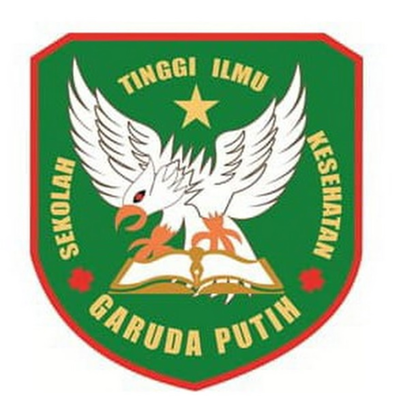 NAMA: ROSI DATUL JANNAHNIM: 2020. 21.1640PROGRAM STUDI D III KEPERAWATANSEKOLAH TINGGI ILMU KESEHATAN GARUDA PUTIH JAMBITAHUN 2023